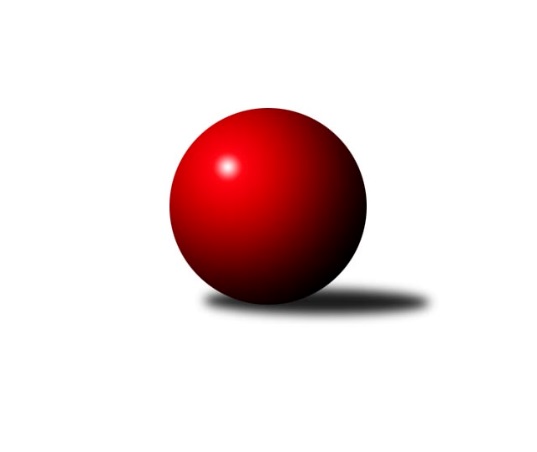 Č.22Ročník 2017/2018	14.4.2018Nejlepšího výkonu v tomto kole: 3367 dosáhlo družstvo: TJ Sokol Tehovec 3. KLM B 2017/2018Výsledky 22. kolaSouhrnný přehled výsledků:Spartak Rokytnice nad Jizerou	- KK Konstruktiva Praha B	8:0	3320:3147	16.0:8.0	24.3.TJ Sparta Kutná Hora	- SKK Hořice B	3:5	3292:3351	13.0:11.0	14.4.SKK Jičín B	- SKK Náchod	7:1	3352:3317	11.0:13.0	14.4.TJ Lokomotiva Trutnov 	- TJ Sokol Benešov 	6:2	3284:3230	16.5:7.5	14.4.SK Žižkov Praha	- TJ Sokol Kolín 	5:3	3246:3166	15.5:8.5	14.4.Kuželkářský klub Jiří Poděbrady	- TJ Sokol Tehovec 	1:7	3208:3367	8.0:16.0	14.4.Tabulka družstev:	1.	TJ Lokomotiva Trutnov	22	19	1	2	122.0 : 54.0 	309.0 : 219.0 	 3359	39	2.	TJ Sokol Tehovec	22	13	2	7	103.5 : 72.5 	281.0 : 247.0 	 3289	28	3.	SKK Náchod	22	14	0	8	98.5 : 77.5 	262.5 : 265.5 	 3229	28	4.	Spartak Rokytnice nad Jizerou	22	13	1	8	107.5 : 68.5 	296.0 : 232.0 	 3318	27	5.	SKK Hořice B	22	13	1	8	92.0 : 84.0 	270.0 : 258.0 	 3263	27	6.	SK Žižkov Praha	22	12	1	9	95.0 : 81.0 	277.5 : 250.5 	 3254	25	7.	TJ Sokol Benešov	22	10	3	9	87.0 : 89.0 	260.0 : 268.0 	 3198	23	8.	TJ Sparta Kutná Hora	22	8	0	14	73.0 : 103.0 	247.5 : 280.5 	 3130	16	9.	Kuželkářský klub Jiří Poděbrady	22	7	1	14	77.0 : 99.0 	251.5 : 276.5 	 3195	15	10.	TJ Sokol Kolín	22	6	2	14	74.5 : 101.5 	250.0 : 278.0 	 3188	14	11.	SKK Jičín B	22	5	4	13	71.0 : 105.0 	238.5 : 289.5 	 3194	14	12.	KK Konstruktiva Praha B	22	4	0	18	55.0 : 121.0 	224.5 : 303.5 	 3155	8Podrobné výsledky kola:	 Spartak Rokytnice nad Jizerou	3320	8:0	3147	KK Konstruktiva Praha B	Slavomír Trepera	146 	 137 	 142 	137	562 	 3:1 	 540 	 145	117 	 134	144	Arnošt Nedbal	Michal Jirouš	147 	 155 	 162 	136	600 	 3:1 	 550 	 138	139 	 126	147	Václav Posejpal	Zdeněk Novotný st. *1	118 	 129 	 130 	131	508 	 3:1 	 503 	 130	123 	 128	122	Miroslav Šnejdar st.	Štěpán Kvapil	137 	 128 	 139 	139	543 	 3:1 	 476 	 104	132 	 109	131	Bohumír Musil	Petr Mařas	129 	 157 	 135 	143	564 	 2:2 	 555 	 139	137 	 124	155	Stanislav Vesecký	Milan Valášek	142 	 139 	 129 	133	543 	 2:2 	 523 	 114	140 	 140	129	Jakub Hlavarozhodčí: střídání: *1 od 61. hodu Jan MařasNejlepší výkon utkání: 600 - Michal Jirouš	 TJ Sparta Kutná Hora	3292	3:5	3351	SKK Hořice B	Vladimír Holý	155 	 147 	 130 	148	580 	 4:0 	 522 	 142	120 	 123	137	Miroslav Nálevka	Dušan Hrčkulák	152 	 143 	 156 	120	571 	 3:1 	 567 	 145	140 	 142	140	Petr Vokáč	Jiří Barbora	130 	 118 	 158 	133	539 	 3:1 	 548 	 129	136 	 153	130	Ondřej Černý	Jakub Vaněk	112 	 121 	 135 	130	498 	 0:4 	 571 	 142	150 	 141	138	Radek Košťál	Petr Dus *1	143 	 129 	 151 	122	545 	 2:2 	 560 	 131	144 	 133	152	Ivan Vondráček	Agaton Plaňanský ml.	137 	 134 	 163 	125	559 	 1:3 	 583 	 148	152 	 148	135	Martin Bartoníčekrozhodčí: střídání: *1 od 61. hodu Michal HrčkulákNejlepší výkon utkání: 583 - Martin Bartoníček	 SKK Jičín B	3352	7:1	3317	SKK Náchod	Martin Mazáček	129 	 151 	 128 	140	548 	 0:4 	 620 	 158	173 	 147	142	David Stára	Petr Kolář	157 	 155 	 140 	133	585 	 2:2 	 576 	 125	143 	 155	153	Jan Adamů	Tomáš Pavlata	159 	 138 	 128 	135	560 	 2:2 	 537 	 137	120 	 136	144	Daniel Majer	Vladimír Pavlata	135 	 145 	 140 	131	551 	 2:2 	 541 	 146	126 	 141	128	Antonín Hejzlar	Jaroslav Kříž	148 	 127 	 121 	134	530 	 2:2 	 524 	 140	133 	 122	129	Tomáš Adamů	Vladimír Řehák	132 	 139 	 144 	163	578 	 3:1 	 519 	 129	140 	 126	124	Aleš Tichýrozhodčí: Nejlepší výkon utkání: 620 - David Stára	 TJ Lokomotiva Trutnov 	3284	6:2	3230	TJ Sokol Benešov 	Roman Straka	157 	 155 	 134 	160	606 	 4:0 	 540 	 138	121 	 129	152	Filip Januš	Marek Plšek	138 	 139 	 117 	130	524 	 3:1 	 496 	 135	143 	 108	110	Michal Vyskočil	Marek Žoudlík	142 	 117 	 120 	117	496 	 1:3 	 552 	 128	134 	 166	124	Tomáš Svoboda	Miroslav Kužel	141 	 145 	 118 	139	543 	 2.5:1.5 	 550 	 139	128 	 144	139	Ivan Januš	David Ryzák	134 	 140 	 130 	139	543 	 4:0 	 517 	 130	131 	 126	130	Lukáš Kočí	Kamil Fiebinger	141 	 129 	 152 	150	572 	 2:2 	 575 	 152	132 	 142	149	Miroslav Šostýrozhodčí: Nejlepší výkon utkání: 606 - Roman Straka	 SK Žižkov Praha	3246	5:3	3166	TJ Sokol Kolín 	Petr Veverka	138 	 116 	 141 	123	518 	 1.5:2.5 	 530 	 143	116 	 140	131	Jiří Němec	Jiří Zetek	157 	 116 	 134 	125	532 	 3:1 	 520 	 141	145 	 124	110	Jindřich Lauer	Josef Kašpar	163 	 133 	 134 	138	568 	 4:0 	 514 	 136	130 	 122	126	Miloslav Vik	Luboš Kocmich	135 	 132 	 131 	132	530 	 2:2 	 557 	 132	117 	 145	163	Jan Pelák	Martin Beran	114 	 145 	 118 	137	514 	 1:3 	 548 	 128	127 	 140	153	Lukáš Holosko	František Rusín	164 	 140 	 135 	145	584 	 4:0 	 497 	 128	128 	 120	121	Jiří Tichýrozhodčí: Nejlepší výkon utkání: 584 - František Rusín	 Kuželkářský klub Jiří Poděbrady	3208	1:7	3367	TJ Sokol Tehovec 	Lukáš Štich	146 	 146 	 132 	120	544 	 2:2 	 525 	 113	135 	 137	140	Petr Seidl	Václav Kňap	147 	 136 	 135 	150	568 	 1:3 	 624 	 138	163 	 159	164	Jaroslav Procházka	Miloš Holý	129 	 131 	 136 	132	528 	 2:2 	 571 	 143	130 	 130	168	Jakub Šmidlík	Ladislav Nožička	117 	 135 	 150 	120	522 	 1:3 	 546 	 140	141 	 131	134	Tomáš Čožík	Svatopluk Čech	131 	 122 	 145 	125	523 	 1:3 	 571 	 159	157 	 121	134	Jiří Šťastný	Jiří Miláček	121 	 148 	 131 	123	523 	 1:3 	 530 	 126	118 	 136	150	Petr Šmidlíkrozhodčí: Nejlepší výkon utkání: 624 - Jaroslav ProcházkaPořadí jednotlivců:	jméno hráče	družstvo	celkem	plné	dorážka	chyby	poměr kuž.	Maximum	1.	Michal Jirouš 	Spartak Rokytnice nad Jizerou	616.90	393.1	223.8	0.6	10/11	(650)	2.	Roman Straka 	TJ Lokomotiva Trutnov 	588.29	385.0	203.3	1.4	11/11	(621)	3.	Petr Holý 	TJ Lokomotiva Trutnov 	574.74	377.4	197.3	1.6	9/11	(625)	4.	Tomáš Čožík 	TJ Sokol Tehovec 	570.66	369.9	200.7	2.7	10/11	(610)	5.	Kamil Fiebinger 	TJ Lokomotiva Trutnov 	568.12	373.0	195.1	3.3	9/11	(604)	6.	Josef Kašpar 	SK Žižkov Praha	565.73	368.9	196.8	3.8	11/11	(605)	7.	Jaroslav Procházka 	TJ Sokol Tehovec 	562.81	371.7	191.1	1.7	11/11	(624)	8.	Ivan Januš 	TJ Sokol Benešov 	561.51	371.8	189.7	3.8	11/11	(611)	9.	Jakub Šmidlík 	TJ Sokol Tehovec 	560.60	367.6	193.0	2.5	9/11	(592)	10.	Tomáš Pavlata 	SKK Jičín B	559.91	374.4	185.5	4.1	10/11	(619)	11.	František Rusín 	SK Žižkov Praha	559.25	366.7	192.5	3.3	10/11	(638)	12.	Václav Kňap 	Kuželkářský klub Jiří Poděbrady	558.45	369.5	189.0	1.9	10/11	(616)	13.	David Ryzák 	TJ Lokomotiva Trutnov 	558.16	366.2	192.0	3.2	8/11	(594)	14.	Radek Košťál 	SKK Hořice B	557.98	369.4	188.6	3.2	10/11	(619)	15.	Martin Bartoníček 	SKK Hořice B	556.87	369.7	187.2	4.4	10/11	(617)	16.	Marek Plšek 	TJ Lokomotiva Trutnov 	556.32	367.7	188.6	3.1	10/11	(599)	17.	Ivan Vondráček 	SKK Hořice B	555.72	369.2	186.5	4.7	9/11	(606)	18.	Jan Adamů 	SKK Náchod	553.80	365.1	188.7	5.1	11/11	(604)	19.	Lukáš Kočí 	TJ Sokol Benešov 	551.61	364.4	187.3	4.2	10/11	(590)	20.	Petr Mařas 	Spartak Rokytnice nad Jizerou	550.95	365.7	185.2	3.5	11/11	(592)	21.	Jiří Němec 	TJ Sokol Kolín 	550.50	368.8	181.7	3.7	11/11	(613)	22.	Petr Vokáč 	SKK Hořice B	549.36	367.0	182.3	5.0	9/11	(575)	23.	Tomáš Majer 	SKK Náchod	549.26	361.0	188.2	3.5	9/11	(601)	24.	Václav Posejpal 	KK Konstruktiva Praha B	547.73	367.3	180.4	3.2	11/11	(583)	25.	Slavomír Trepera 	Spartak Rokytnice nad Jizerou	546.53	362.8	183.8	3.8	10/11	(580)	26.	Zdeněk Novotný  st.	Spartak Rokytnice nad Jizerou	546.35	364.6	181.7	5.8	9/11	(570)	27.	Martin Beran 	SK Žižkov Praha	545.57	371.0	174.6	5.0	11/11	(611)	28.	Jiří Šťastný 	TJ Sokol Tehovec 	545.33	367.6	177.7	4.2	9/11	(589)	29.	Agaton Plaňanský  ml.	TJ Sparta Kutná Hora	544.65	369.9	174.7	6.3	8/11	(581)	30.	Jaroslav Franěk 	TJ Sokol Benešov 	543.83	362.6	181.3	4.0	10/11	(604)	31.	Marek Žoudlík 	TJ Lokomotiva Trutnov 	543.76	371.8	171.9	5.0	9/11	(628)	32.	Jiří Zetek 	SK Žižkov Praha	540.79	360.4	180.4	3.4	10/11	(595)	33.	Milan Valášek 	Spartak Rokytnice nad Jizerou	540.64	363.0	177.6	4.5	10/11	(582)	34.	Miloslav Vik 	TJ Sokol Kolín 	540.55	361.3	179.3	3.7	11/11	(584)	35.	Antonín Hejzlar 	SKK Náchod	539.19	361.8	177.4	5.4	11/11	(595)	36.	Vladimír Holý 	TJ Sparta Kutná Hora	538.63	361.0	177.6	5.3	11/11	(588)	37.	Jan Pelák 	TJ Sokol Kolín 	538.41	363.5	174.9	4.2	11/11	(613)	38.	Miroslav Šostý 	TJ Sokol Benešov 	537.97	364.5	173.5	5.3	9/11	(586)	39.	Tomáš Svoboda 	TJ Sokol Benešov 	537.06	369.1	168.0	4.7	10/11	(593)	40.	Petr Kolář 	SKK Jičín B	536.62	361.8	174.8	5.8	10/11	(585)	41.	Lukáš Holosko 	TJ Sokol Kolín 	536.26	364.1	172.2	4.5	11/11	(586)	42.	Lukáš Štich 	Kuželkářský klub Jiří Poděbrady	535.29	367.0	168.3	4.6	11/11	(588)	43.	Arnošt Nedbal 	KK Konstruktiva Praha B	534.95	364.3	170.6	6.6	11/11	(569)	44.	Aleš Tichý 	SKK Náchod	534.57	356.4	178.1	5.7	11/11	(602)	45.	Ondřej Fikar 	SKK Hořice B	533.89	363.0	170.9	5.6	9/11	(566)	46.	Petr Červ 	TJ Sokol Benešov 	533.74	361.1	172.7	5.2	10/11	(566)	47.	Jiří Barbora 	TJ Sparta Kutná Hora	530.14	356.0	174.1	4.9	9/11	(569)	48.	Stanislav Vesecký 	KK Konstruktiva Praha B	530.00	362.6	167.4	7.4	11/11	(600)	49.	Jakub Hlava 	KK Konstruktiva Praha B	529.71	358.1	171.6	6.0	11/11	(572)	50.	Tomáš Adamů 	SKK Náchod	528.63	356.2	172.4	3.6	9/11	(564)	51.	Michal Hrčkulák 	TJ Sparta Kutná Hora	528.24	356.0	172.2	5.8	10/11	(583)	52.	Dušan Hrčkulák 	TJ Sparta Kutná Hora	527.59	360.3	167.3	5.1	10/11	(596)	53.	Vladimír Řehák 	SKK Jičín B	525.44	359.1	166.4	5.0	10/11	(601)	54.	Vladimír Pavlata 	SKK Jičín B	524.54	354.3	170.2	6.7	10/11	(571)	55.	Miloš Holý 	Kuželkářský klub Jiří Poděbrady	522.76	350.1	172.7	7.1	9/11	(554)	56.	Jiří Miláček 	Kuželkářský klub Jiří Poděbrady	521.80	356.6	165.2	4.8	8/11	(560)	57.	Jindřich Lauer 	TJ Sokol Kolín 	519.54	351.4	168.1	5.6	8/11	(555)	58.	Svatopluk Čech 	Kuželkářský klub Jiří Poděbrady	519.50	357.0	162.5	6.5	8/11	(562)	59.	Miroslav Šnejdar  st.	KK Konstruktiva Praha B	518.09	355.5	162.6	7.6	10/11	(559)		František Hejna 	SKK Náchod	575.00	388.0	187.0	5.0	1/11	(575)		Pavel Kaan 	SKK Jičín B	558.63	375.1	183.5	5.0	2/11	(592)		Ondřej Černý 	SKK Hořice B	557.69	373.7	184.0	3.1	6/11	(614)		Leoš Vobořil 	TJ Sparta Kutná Hora	555.37	374.2	181.2	4.2	7/11	(588)		Vladimír Matějka 	TJ Sokol Tehovec 	552.48	358.7	193.8	3.3	5/11	(591)		Miloš Veigl 	TJ Lokomotiva Trutnov 	551.00	353.0	198.0	4.0	1/11	(551)		Jaroslav Kazda 	Kuželkářský klub Jiří Poděbrady	546.50	365.0	181.5	6.0	2/11	(553)		Michal Vlček 	TJ Lokomotiva Trutnov 	546.18	376.6	169.5	5.7	7/11	(576)		David Stára 	SKK Náchod	546.00	368.8	177.3	5.5	4/11	(620)		Karel Košťál 	SKK Hořice B	545.83	376.2	169.7	5.8	3/11	(590)		Ladislav Nožička 	Kuželkářský klub Jiří Poděbrady	544.64	361.1	183.5	4.7	7/11	(583)		Josef Mikoláš 	TJ Sokol Kolín 	543.00	362.0	181.0	7.0	1/11	(543)		Roman Bureš 	SKK Jičín B	542.83	361.7	181.2	3.8	2/11	(576)		Štěpán Kvapil 	Spartak Rokytnice nad Jizerou	540.96	362.6	178.3	4.6	6/11	(567)		Tomáš Jelínek 	TJ Sparta Kutná Hora	540.50	359.0	181.5	3.5	2/11	(542)		Jiří Franěk 	TJ Sokol Benešov 	540.00	356.0	184.0	3.0	2/11	(547)		Petr Brabenec 	TJ Sokol Benešov 	540.00	364.0	176.0	5.0	1/11	(540)		Vít Jírovec 	Kuželkářský klub Jiří Poděbrady	539.05	363.7	175.4	3.4	4/11	(566)		Petr Janouch 	Spartak Rokytnice nad Jizerou	538.00	360.0	178.1	6.2	5/11	(564)		Jaroslav Kříž 	SKK Jičín B	537.89	362.8	175.1	4.5	7/11	(585)		Daniel Majer 	SKK Náchod	537.00	373.0	164.0	9.0	1/11	(537)		Jan Barchánek 	KK Konstruktiva Praha B	537.00	374.0	163.0	4.0	1/11	(537)		Martin Bílek 	TJ Sokol Tehovec 	536.67	366.7	170.0	6.3	6/11	(567)		Luboš Kocmich 	SK Žižkov Praha	534.04	353.6	180.4	4.4	7/11	(580)		Karel Hybš 	KK Konstruktiva Praha B	534.00	339.0	195.0	6.0	1/11	(534)		Petr Seidl 	TJ Sokol Tehovec 	533.97	361.3	172.6	7.2	7/11	(584)		Jan Volf 	Spartak Rokytnice nad Jizerou	532.00	369.0	163.0	9.0	1/11	(532)		Miloš Volevský 	SKK Náchod	531.50	363.3	168.3	10.5	2/11	(564)		Bohumil Kuřina 	Spartak Rokytnice nad Jizerou	531.00	367.0	164.0	6.0	1/11	(531)		Stanislav Schuh 	SK Žižkov Praha	529.65	358.9	170.7	5.9	7/11	(562)		Jiří Miláček 	Kuželkářský klub Jiří Poděbrady	528.93	357.3	171.7	3.8	3/11	(563)		Martin Kováčik 	SKK Náchod	527.16	357.2	170.0	4.4	7/11	(587)		Petr Šmidlík 	TJ Sokol Tehovec 	527.06	364.2	162.9	5.6	4/11	(547)		Petr Veverka 	SK Žižkov Praha	526.61	354.7	171.9	6.3	7/11	(567)		Jan Volhejn 	TJ Sokol Tehovec 	526.00	344.0	182.0	5.0	1/11	(526)		Jaroslav Pleticha  ml.	KK Konstruktiva Praha B	526.00	346.0	180.0	4.0	1/11	(526)		Martin Hrouda 	TJ Sokol Tehovec 	525.50	356.1	169.4	6.5	4/11	(556)		František Černý 	SKK Jičín B	525.50	360.8	164.7	8.8	6/11	(562)		Ondřej Šustr 	Kuželkářský klub Jiří Poděbrady	525.43	359.9	165.5	8.2	7/11	(562)		Jan Mařas 	Spartak Rokytnice nad Jizerou	524.52	358.5	166.0	6.0	7/11	(571)		Miroslav Nálevka 	SKK Hořice B	524.27	361.1	163.2	6.6	6/11	(599)		Miroslav Kužel 	TJ Lokomotiva Trutnov 	524.27	366.1	158.1	6.3	3/11	(564)		Filip Januš 	TJ Sokol Benešov 	523.60	357.2	166.4	7.0	5/11	(540)		Martin Mazáček 	SKK Jičín B	521.86	351.6	170.2	6.8	7/11	(548)		Samuel Fujko 	KK Konstruktiva Praha B	521.67	352.4	169.2	8.3	3/11	(571)		Jaroslav Zahrádka 	KK Konstruktiva Praha B	519.00	340.0	179.0	5.0	1/11	(519)		Petr Tepličanec 	KK Konstruktiva Praha B	518.00	351.5	166.5	5.8	2/11	(554)		Zdeněk Babka 	TJ Lokomotiva Trutnov 	517.00	348.0	169.0	5.0	1/11	(517)		Jiří Čihák 	KK Konstruktiva Praha B	516.00	386.0	130.0	16.0	1/11	(516)		Jiří Tichý 	TJ Sokol Kolín 	514.51	353.6	160.9	6.5	5/11	(571)		Vojtěch Zelenka 	TJ Sokol Kolín 	513.41	346.9	166.5	8.3	7/11	(603)		Jaroslav Čermák 	TJ Sparta Kutná Hora	510.33	364.7	145.7	9.3	3/11	(534)		Zvoníček Martin 	SKK Hořice B	509.00	371.0	138.0	9.0	1/11	(509)		Dalibor Mierva 	TJ Sokol Kolín 	505.93	358.8	147.1	8.3	3/11	(563)		Ladislav Hetcl  st.	TJ Sokol Kolín 	504.50	351.2	153.3	10.7	2/11	(536)		Bohumír Musil 	KK Konstruktiva Praha B	503.25	350.5	152.8	7.0	4/11	(538)		Jakub Stejskal 	Spartak Rokytnice nad Jizerou	502.00	350.0	152.0	4.0	1/11	(502)		Agaton Plaňanský  st.	SKK Jičín B	499.00	348.0	151.0	12.0	1/11	(499)		Jakub Vaněk 	TJ Sparta Kutná Hora	498.00	361.0	137.0	9.0	1/11	(498)		Michal Vyskočil 	TJ Sokol Benešov 	496.00	327.0	169.0	6.0	1/11	(496)		Zbyněk David 	Kuželkářský klub Jiří Poděbrady	495.00	359.0	136.0	12.0	1/11	(495)		Jiří Čapek 	SKK Jičín B	492.00	359.0	133.0	13.0	1/11	(492)		Jiří Makovička 	KK Konstruktiva Praha B	490.40	343.4	147.0	7.0	6/11	(582)		Jiří Kapucián 	SKK Jičín B	487.00	344.0	143.0	4.0	1/11	(487)		František Tesař 	TJ Sparta Kutná Hora	479.00	317.0	162.0	5.0	1/11	(479)		Zdeněk Novotný  ml.	Spartak Rokytnice nad Jizerou	472.00	337.0	135.0	12.0	1/11	(472)		Tomáš Vavřinec 	TJ Sokol Tehovec 	467.00	329.0	138.0	16.0	1/11	(467)		Petr Dus 	TJ Sparta Kutná Hora	459.79	322.9	136.9	4.9	6/11	(561)Sportovně technické informace:Starty náhradníků:registrační číslo	jméno a příjmení 	datum startu 	družstvo	číslo startu
Hráči dopsaní na soupisku:registrační číslo	jméno a příjmení 	datum startu 	družstvo	Program dalšího kola:Nejlepší šestka kola - absolutněNejlepší šestka kola - absolutněNejlepší šestka kola - absolutněNejlepší šestka kola - absolutněNejlepší šestka kola - dle průměru kuželenNejlepší šestka kola - dle průměru kuželenNejlepší šestka kola - dle průměru kuželenNejlepší šestka kola - dle průměru kuželenNejlepší šestka kola - dle průměru kuželenPočetJménoNázev týmuVýkonPočetJménoNázev týmuPrůměr (%)Výkon5xJaroslav ProcházkaTehovec6246xJaroslav ProcházkaTehovec116.496241xDavid StáraNáchod62018xMichal JiroušSpartak Rokytni113.2660011xRoman StrakaTrutnov6061xDavid StáraNáchod112.2762017xMichal JiroušSpartak Rokytni60011xRoman StrakaTrutnov110.476061xPetr KolářJičín B5856xFrantišek RusínŽižkov107.825845xFrantišek RusínŽižkov5844xJakub ŠmidlíkTehovec106.59571